Центральная городская библиотекаг. Красноуральскул. 7 Ноября, 51тел.: (34343) 2-02-508-902-266-84-88Подготовила и составила библиограф ЦБС Вагина С. А.МБУ ЦБС го Красноуральск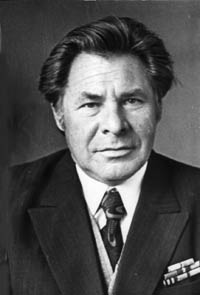 Боян Земли русскойэкспресс-информация к 90-летию со дня рождения писателя Е. И. Носова(1925 – 2002 гг.)Красноуральск2015...Он освещает проблемы, существенно важные для Родины, волнующие народ: о судьбе деревни, о социальной справедливости… о том, как жить и что делать… И. БаскевичПисатель  родился 15 января 1925 года в селе Толмачево Курского района Курской области. Супруга - Ульянова Валентина Родионовна (1924 г. рожд.). Сын - Носов Евгений Евгеньевич (1948 г. рожд.), конструктор. Дочь - Носова Ирина Евгеньевна (1954 г. рожд.), инженер-конструктор. Будущий писатель хорошо помнит и тропу, которую еще ребенком с матерью торил в город и обратно. "Хлеба стояли вровень с моей головой, при каждом порыве ветра колосья щекотали мне шею и ухо", - пишет Евгений Носов в одном из рассказов. В 1933 году Евгений поступил в среднюю школу города Курска и до войны успел окончить 8 классов. Как только немцы оккупировали город, с матерью и младшей сестрой он перебрался к бабушке в Толмачево. В октябре 1943 года был призван в ряды Красной Армии. Полтора года находился на передовых позициях в артиллерийской батарее истребителей танков. Его боевой путь пролег через Брянск, Могилев, Бобруйск, Минск, Белосток, Варшаву. На этом пути рядовой Носов подбил немало вражеской военной техники, был награжден орденами Красная Звезда и Отечественной войны II степени, медалями "За отвагу" и "За победу над Германией". В феврале 1945 года в сражении под Кенигсбергом (Восточная Пруссия) Евгений Носов был тяжело ранен. День Победы встретил на госпитальной койке в городе Серпухове, и лишь в июне 1945 года демобилизовался по инвалидности. В 1957 году серьезно занялся литературным трудом. Чтобы выгадать время для творчества, вновь пошел на должность художника-оформителя. Выступал с небольшими рассказами в периодической печати. К началу 1958 года составил сборник "На рыбачьей тропе".  После окончания Высших литературных курсов (1961-1963)    Евгений Носов перешел на профессиональную писательскую работу. В пору творческой зрелости увидели свет его книги "Где просыпается солнце" (1965), "В чистом поле за проселком" (1967), "Берега" (1971), "Шумит луговая овсяница" (1973), "Мост" (1974), "И уплывают пароходы" (1975), "Красное вино победы" (1979), "Усвятские  шлемоносцы" (1980), "Моя Джомолунгма" (1982), "Избранные произведения" в 2 томах (1983). Книги Е. И. Носова в библиотеках: Носов, Е. И. Избранные произведения: в 2-х т. / Евгений Носов. – М.: Сов. Россия, 1083.                          ф-лы  № 1, 3, 6, 7, К/Х.	Носов, Е. И. Берега: рассказы/ Евгений Носов. -  М.: Современник, 1971. –  367с.                                           АБ.	Носов, Е. И.  В чистом поле…: повести и рассказы / Евгений Носов. – М.: Известия, 1980. – 622с.                        ЦБ, ф-лы № 1, 7.	Носов, Е. И. В чистом поле…: повести и рассказы  / Е. И. Носов. – М.: Худож. лит., 1990. – 572с.                       ф-л  № 4.	Носов, Е. И. Моя Джомолунгма: повесть и рассказы/ Е. И. Носов. – М.: Сов. Россия, 1988. – 235с.                                     ДБ.	Носов, Е. И. На дальней станции сойду…:  рассказы /  Е. И. Носов.  – М.: Дет. лит., 1987.                                           ДБ, ф-л № 4.	Носов, Е. И.  Усвятские шлемоносцы: повесть, рассказы / Е. Носов. – М.: Сов. писатель, 1986.                                             ЦБ. 	Носов, Е. И. Усвятские шлемоносцы: повесть и рассказ / Е. И. Носов. – Петрозаводск: Карелия, 1986.                        ф-лы № 1, 2, 3.	Носов, Е. И. Шумит луговая овсяница: повести и рассказы / Е. Носов. – М.: Сов. Россия, 1977. – 495с.                    ЦБ, ф-л № 1.